Прокуратура Томской области ПРЕДУПРЕЖДАЕТ: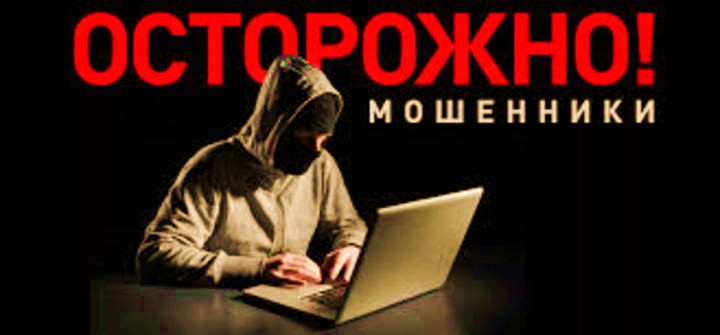 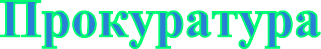 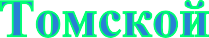 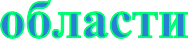 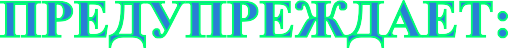 10 типовых схем мошенниковОб указанных фактах сообщайте в органы полиции по телефонам: 102 или 112